Bulletin d’adhésionAssociation Msaada Wa Moina1ère partie (à conserver par l’association) Je soussigné(e)  ………………………………………………………………………………. Né(e) le ………………………… à …………………………………………………………… Adresse : ……………………………………………………………………………………….E-mail : …………………………………………………………………………………………Tél : ……………………………………………………………………………………………..Déclare solliciter mon adhésion à l’association pour l’année ……………………………..Je déclare avoir reçu un exemplaire des statuts (éventuellement du règlement intérieur) de l’association, dont j’ai pu prendre connaissance. Je déclare m’engager à respecter toutes les obligations des membres de l’association qui y figurent. Je déclare avoir été également informé des dispositions de la loi du 6 janvier 1978 qui règlemente le droit de communication dans le fichier des membres de l’association des données personnelles me concernant. La somme de 10 € (dix euros)  payé par : virement ou espèces ou Carte Bancaire.Fait et signé à ………………………………..……… le …………………………………….. MODE DE PAIEMENT ELIGIBLEAssociation Msaada Wa MoinaPar virement bancaire : 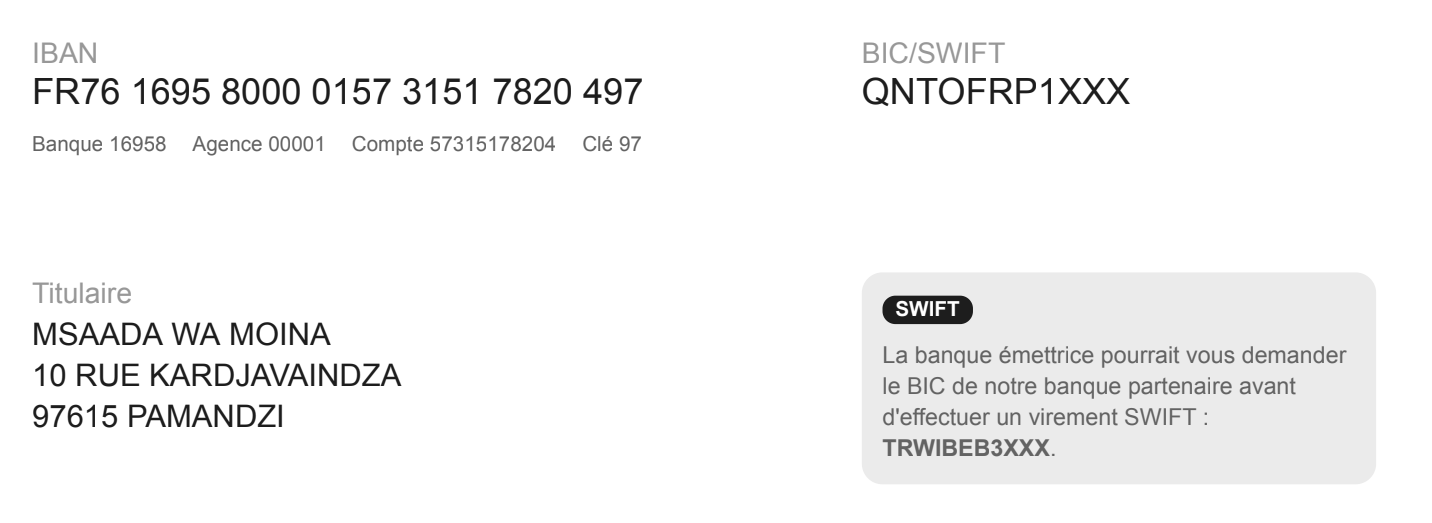 Par carte bancaire :En scannant le QRcode directement ou faire copier/coller du lien dans la barre de recherche : https://pay.sumup.com/b2c/Q5TFQNCW 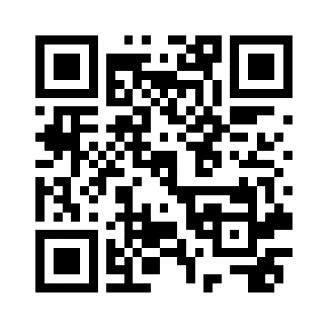 Par espèces :Merci de prendre contact directement avec notre trésorier par mail : comptabilite@maorebabytroc.com 